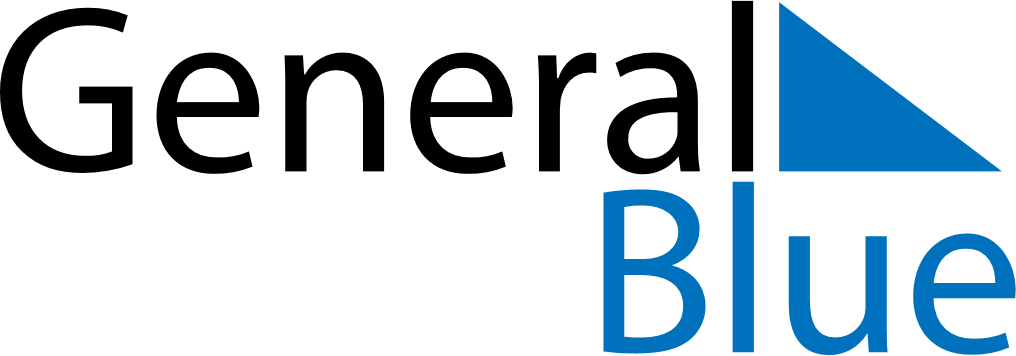 January 2027January 2027January 2027January 2027UgandaUgandaUgandaSundayMondayTuesdayWednesdayThursdayFridayFridaySaturday112New Year’s DayNew Year’s Day34567889101112131415151617181920212222232425262728292930Liberation Day31